حضرات السادة والسيدات،تحية طيبة وبعد،1	يسعدني أن أدعوكم إلى حضور الاجتماع السابع والأخير  للفريق المتخصص التابع للاتحاد الدولي للاتصالات والمعني بالميتافيرس (FG-MV)، المقرر عقده في مقرّ الاتحاد الدولي للاتصالات في جنيف، سويسرا، في الفترة من 12 إلى 13 يونيو 2024. ويليه انعقاد المنتدى الخامس للاتحاد الدولي للاتصالات بشأن "إدماج العالمَيْن الافتراضي والمادي في الميتافيرس بالتوأمة الرقمية" التي سيُعقد في 13 يونيو 2024. وسينعقد الاجتماعان حضورياً مع مشاركة عن بُعد.2	وتشمل أهداف الاجتماع السابع والأخير للفريق المتخصص التابع للاتحاد الدولي للاتصالات والمعنيّ بالميتافيرس (FG-MV) ما يلي:	مناقشة وتقديم المساهمات الخطية؛	وضع الصيغة النهائية لمشاريع النواتج الجارية والموافقة عليها.والمساهمات الخطية مهمة لنجاح الفريق المتخصص ويشجَّع بشدة على أن تتناول الأهداف المنشودة. وينبغي تقديم المساهمات الخطية إلى أمانة مكتب تقييس الاتصالات (tsbfgmv@itu.int) في نَسَق إلكتروني باستعمال النماذج المتاحة في الصفحة الرئيسية للفريق المتخصص. والموعد النهائي لتقديم المساهمات للاجتماع هو 30 مايو 2024.وسيُتاح قبل الاجتماع جدولُ أعمال الاجتماع ووثائقه ومعلومات عملية أخرى في الصفحة الرئيسية للفريق المتخصص. وستُجرى المناقشات باللغة الإنكليزية فقط. وستتاح المعلومات المتعلقة بالمشاركة عن بُعد في الصفحة الإلكترونية للفريق المتخصص (www.itu.int/go/fgmv).3	وسيُعقد المنتدى الخامس للاتحاد الدولي للاتصالات بشأن "إدماج العالمَيْن الافتراضي والمادي في الميتافيرس بالتوأمة الرقمية" في 13 يونيو 2024. وسيكون هذا المنتدى بمثابة مَحْفل لاستعراض النواتج المذهلة للفريق المتخصص التابع للاتحاد، وتقديم لمحة عامة شاملة عن التطورات والنتائج المحورية في مَشْهد الميتافيرس الذي يشهد تطورات سريعة. ويمكنكم الاطلاع على مزيد من المعلومات من خلال الرابط التالي: https://www.itu.int/metaverse/5th-forum-metaverse/.4	ونودُّ إعلامكم بأن الاجتماع والمنتدى سيليهما يوم الأمم المتحدة الأول للعوالم الافتراضية: تسخير الميتافيرس للمُضيّ قُدُماً في تحقيق أهداف التنمية المستدامة الذي سيُعقد في 14 يونيو 2024.وسنوافيكم بتفاصيل هذا الحدث في رسالة معمّمة منفصلة وكذلك عبر الموقع الإلكتروني ليوم الأمم المتحدة للعوالم الافتراضية.5	والمشاركة في الاجتماع والمنتدى ويوم الأمم المتحدة للعوالم الافتراضية مجانية ومفتوحة لفرادى الخبراء والمنظمات من جميع القطاعات والتخصصات ذات الصلة. ويُدعى جميع المهتمين بمتابعة أعمال الفريق المتخصص التابع للاتحاد الدولي للاتصالات والمعني بالميتافيرس (FG-MV) أو المشاركة فيها إلى الانضمام إلى القائمة البريدية المخصصة لذلك؛ ويمكن الاطلاع على تفاصيل بشأن كيفية الانضمام في الموقع التالي: https://itu.int/go/fgmv/join.6	ولتمكين الاتحاد من اتخاذ الترتيبات اللازمة، يُرجى من المشاركين التسجيل عبر الإنترنت من خلال الصفحة الرئيسية للفريق المتخصص في أقرب وقت ممكن. ونظراً للعدد المحدود للأماكن، ستعالَج طلبات التسجيل على أساس أسبقية تقديمها. والتسجيل ضروري للمشاركة عن بُعد وفي مكان الحدث كذلك. ويُرجى الإحاطة علماً بأن التسجيل المسبق للمشاركة في الأحداث يجري عبر الإنترنت حصراً.7	وأودُّ أن أذكركم بأن على مواطني بعض البلدان الحصول على تأشيرة للدخول إلى سويسرا وقضاء وقت فيها. ويجب طلب التأشيرة قبل أربعة أسابيع على أقلّ تقدير من تاريخ ابتداء الاجتماع، ويتم الحصول عليها من مقرّ السفارة أو القنصلية التي تمثل سويسرا في بلدكم، أو من أقرب مكتب لها في بلد المغادرة في حال عدم وجود هذا المقرّ في بلدكم.وإذا ما واجهت الدول الأعضاء في الاتحاد أو أعضاء القطاع أو المنتسبون أو الأعضاء من الهيئات الأكاديمية مشكلات بهذا الشأن، يمكن للاتحاد بناءً على طلب رسمي منهم إلى الاتحاد، التواصل مع السلطات السويسرية المختصة لتيسير إصدار التأشيرة، ولكن في غضون الفترة الزمنية المذكورة وهي أربعة أسابيع. وينبغي توجيه مثل هذا الطلب بوضع علامة في المربع المناسب في غضون الإطار الزمني المذكور. وينبغي إرسال الطلبات إلى قسم السفر في الاتحاد (travel@itu.int) حاملة عبارة "دعم طلب التأشيرة". وستتاح التفاصيل الإضافية والوثائق اللازمة في الصفحة الرئيسية للفريق المتخصص المعني بالميتافيرس.المواعيد الرئيسية:أتمنى لكم اجتماعاً مثمراً وممتعاً.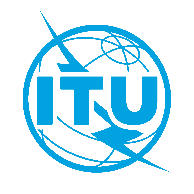 الاتحـاد الدولـي للاتصـالاتمكتب تقييس الاتصالاتجنيف، 15 مارس 2024المرجع:TSB Circular 192
FG-MV/CBإلى:-	إدارات الدول الأعضاء في الاتحاد؛-	أعضاء قطاع تقييس الاتصالات بالاتحاد؛-	المنتسبين إلى قطاع تقييس الاتصالات؛-	الهيئات الأكاديمية المنضمة إلى الاتحادالهاتف:+41 22 730 6301إلى:-	إدارات الدول الأعضاء في الاتحاد؛-	أعضاء قطاع تقييس الاتصالات بالاتحاد؛-	المنتسبين إلى قطاع تقييس الاتصالات؛-	الهيئات الأكاديمية المنضمة إلى الاتحادالفاكس:+41 22 730 5853إلى:-	إدارات الدول الأعضاء في الاتحاد؛-	أعضاء قطاع تقييس الاتصالات بالاتحاد؛-	المنتسبين إلى قطاع تقييس الاتصالات؛-	الهيئات الأكاديمية المنضمة إلى الاتحادالبريد الإلكتروني:tsbfgmv@itu.intنسخة إلى:-	رؤساء لجان الدراسات ونوابهم؛-	مدير مكتب تنمية الاتصالات؛-	مدير مكتب الاتصالات الراديويةالموضوع:الاجتماع السابع والأخير للفريق المتخصص التابع للاتحاد الدولي للاتصالات والمعني بالميتافيرس (FG-MV) والمنتدى الخامس للاتحاد الدولي للاتصالات بشأن "إدماج العالمَيْن الافتراضي والمادي في الميتافيرس بالتوأمة الرقمية" (جنيف، 13-12 يونيو 2024)الاجتماع السابع والأخير للفريق المتخصص التابع للاتحاد الدولي للاتصالات والمعني بالميتافيرس (FG-MV) والمنتدى الخامس للاتحاد الدولي للاتصالات بشأن "إدماج العالمَيْن الافتراضي والمادي في الميتافيرس بالتوأمة الرقمية" (جنيف، 13-12 يونيو 2024)13 مايو 2024-	تقديم طلبات الحصول على رسائل دعم طلب التأشيرة (من خلال نموذج التسجيل الإلكتروني)30 مايو 2024-	تقديم المساهمات الخطية (بالبريد الإلكتروني إلى tsbfgmv@itu.int)6 يونيو 2024-	التسجيل المسبق (عبر الإنترنت من خلال الصفحة الرئيسية للفريق المتخصص المعني بالميتافيرس) وتفضلوا بقبول فائق التقدير والاحترام.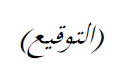 سيزو أونوي
مدير مكتب تقييس الاتصالات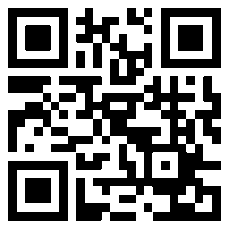 معلومات عن اجتماع الفريق المتخصص المعني بالميتافيرس